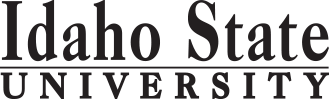                                                                                                                                                                                                 Form Revised 1.24.2018Course Subject and TitleCr. Min. Grade*GE, UU or UM**Sem. OfferedPrerequisiteCo RequisiteSemester OneSemester OneSemester OneSemester OneSemester OneSemester OneSemester OneGE Objective 1: ENGL 1101 English Composition3C-GEWELD 0130: Safety and Leadership2CF,SWELD 0131: Welding Practice I  OR    WELD 0131A: Shielded Metal Arc Welding  And    WELD 0131B: Gas Metal Arc Welding  And    WELD 0131C: Flux Cored Arc Welding12CF,SInstructor PermissionWELD 0131A and 0131BWELD 0140: Welding Theory2CFWELD 0143: Shop Math I2CF                                                                                            Total21Semester TwoSemester TwoSemester TwoSemester TwoSemester TwoSemester TwoSemester TwoGE Objective 2: COMM 1101 Principles of Speech3C-GEWELD 0132: Welding Practice II12CF,SWELD 0131WELD 0141: Mechanical Drawing2CSWELD 0142: Blue Print Reading for Welders2CS                                                                                            Total19Semester Three (Summer)Semester Three (Summer)Semester Three (Summer)Semester Three (Summer)Semester Three (Summer)Semester Three (Summer)Semester Three (Summer)GE Objective 3: 3C-GE                                                                     Total3Semester FourSemester FourSemester FourSemester FourSemester FourSemester FourSemester FourGE Objective 6: 3C-GEWELD 0231: Welding Practice III13CFWELD 0132WELD 0241: Metal Layout3CFWELD 0141                                                                                             Total19Semester FiveSemester FiveSemester FiveSemester FiveSemester FiveSemester FiveSemester FiveGE Objective: Select from Objectives not Previously Applied 3C-GEWELD 0232: Welding Practice IV13CSWELD 0231WELD 0243: Shop Math II3CSWELD 0143                                                                                             Total19*GE=General Education Objective, UU=Upper Division University, UM= Upper Division Major**See Course Schedule section of Course Policies page in the e-catalog (or input F, S, Su, etc.)*GE=General Education Objective, UU=Upper Division University, UM= Upper Division Major**See Course Schedule section of Course Policies page in the e-catalog (or input F, S, Su, etc.)*GE=General Education Objective, UU=Upper Division University, UM= Upper Division Major**See Course Schedule section of Course Policies page in the e-catalog (or input F, S, Su, etc.)*GE=General Education Objective, UU=Upper Division University, UM= Upper Division Major**See Course Schedule section of Course Policies page in the e-catalog (or input F, S, Su, etc.)*GE=General Education Objective, UU=Upper Division University, UM= Upper Division Major**See Course Schedule section of Course Policies page in the e-catalog (or input F, S, Su, etc.)*GE=General Education Objective, UU=Upper Division University, UM= Upper Division Major**See Course Schedule section of Course Policies page in the e-catalog (or input F, S, Su, etc.)*GE=General Education Objective, UU=Upper Division University, UM= Upper Division Major**See Course Schedule section of Course Policies page in the e-catalog (or input F, S, Su, etc.)2019-2020 Major RequirementsCRGENERAL EDUCATION OBJECTIVES* Satisfy 1, 2, 3, 6 and 3 cr. from 4, 5, 7 or 8GENERAL EDUCATION OBJECTIVES* Satisfy 1, 2, 3, 6 and 3 cr. from 4, 5, 7 or 8GENERAL EDUCATION OBJECTIVES* Satisfy 1, 2, 3, 6 and 3 cr. from 4, 5, 7 or 8GENERAL EDUCATION OBJECTIVES* Satisfy 1, 2, 3, 6 and 3 cr. from 4, 5, 7 or 8GENERAL EDUCATION OBJECTIVES* Satisfy 1, 2, 3, 6 and 3 cr. from 4, 5, 7 or 8GENERAL EDUCATION OBJECTIVES* Satisfy 1, 2, 3, 6 and 3 cr. from 4, 5, 7 or 815 Cr.MinWELD, AAS -  MAJOR REQUIREMENTS661. Written English  (6 cr. min)             ENGL 1101 (or equivalent)1. Written English  (6 cr. min)             ENGL 1101 (or equivalent)1. Written English  (6 cr. min)             ENGL 1101 (or equivalent)1. Written English  (6 cr. min)             ENGL 1101 (or equivalent)1. Written English  (6 cr. min)             ENGL 1101 (or equivalent)1. Written English  (6 cr. min)             ENGL 1101 (or equivalent)3WELD 0130 Safety and Leadership2WELD 0131 Welding Practice I   OR    WELD 0131A Shielded Metal Arc Welding   And    WELD 0131B Gas Metal Arc Welding   And    WELD 0131C Flux Cored Arc Welding122. Spoken English   (3 cr. min)             COMM 11012. Spoken English   (3 cr. min)             COMM 11012. Spoken English   (3 cr. min)             COMM 11012. Spoken English   (3 cr. min)             COMM 11012. Spoken English   (3 cr. min)             COMM 11012. Spoken English   (3 cr. min)             COMM 11013WELD 0131 Welding Practice I   OR    WELD 0131A Shielded Metal Arc Welding   And    WELD 0131B Gas Metal Arc Welding   And    WELD 0131C Flux Cored Arc Welding123. Mathematics      (3 cr. min)             3. Mathematics      (3 cr. min)             3. Mathematics      (3 cr. min)             3. Mathematics      (3 cr. min)             3. Mathematics      (3 cr. min)             3. Mathematics      (3 cr. min)             3WELD 0131 Welding Practice I   OR    WELD 0131A Shielded Metal Arc Welding   And    WELD 0131B Gas Metal Arc Welding   And    WELD 0131C Flux Cored Arc Welding124. Humanities, Fine Arts, Foreign Lang.4. Humanities, Fine Arts, Foreign Lang.4. Humanities, Fine Arts, Foreign Lang.4. Humanities, Fine Arts, Foreign Lang.4. Humanities, Fine Arts, Foreign Lang.4. Humanities, Fine Arts, Foreign Lang.4. Humanities, Fine Arts, Foreign Lang.WELD 0131 Welding Practice I   OR    WELD 0131A Shielded Metal Arc Welding   And    WELD 0131B Gas Metal Arc Welding   And    WELD 0131C Flux Cored Arc Welding12WELD 0132 Welding Practice II12WELD 0140 Welding Theory25. Natural Sciences                              (1 Course including a lab; 4 cr. min)  5. Natural Sciences                              (1 Course including a lab; 4 cr. min)  5. Natural Sciences                              (1 Course including a lab; 4 cr. min)  5. Natural Sciences                              (1 Course including a lab; 4 cr. min)  5. Natural Sciences                              (1 Course including a lab; 4 cr. min)  5. Natural Sciences                              (1 Course including a lab; 4 cr. min)  5. Natural Sciences                              (1 Course including a lab; 4 cr. min)  WELD 0141 Mechanical Drawing2WELD 0142 Blueprint Reading for Welders2WELD 0143 Shop Math I26. Behavioral and Social Science  (1 course; 3 cr. min)6. Behavioral and Social Science  (1 course; 3 cr. min)6. Behavioral and Social Science  (1 course; 3 cr. min)6. Behavioral and Social Science  (1 course; 3 cr. min)6. Behavioral and Social Science  (1 course; 3 cr. min)6. Behavioral and Social Science  (1 course; 3 cr. min)6. Behavioral and Social Science  (1 course; 3 cr. min)WELD 0231 Welding Practice III133WELD 0232 Welding Practice IV13WELD 0241 Metal Layout3One Course from EITHER Objective 7 OR 8One Course from EITHER Objective 7 OR 8One Course from EITHER Objective 7 OR 8One Course from EITHER Objective 7 OR 8One Course from EITHER Objective 7 OR 8One Course from EITHER Objective 7 OR 8One Course from EITHER Objective 7 OR 8WELD 0243 Shop Math II37. Critical Thinking   7. Critical Thinking   7. Critical Thinking   7. Critical Thinking   7. Critical Thinking   7. Critical Thinking   8. Information Literacy   8. Information Literacy   8. Information Literacy   8. Information Literacy   8. Information Literacy   8. Information Literacy   9. Cultural Diversity                                                             9. Cultural Diversity                                                             9. Cultural Diversity                                                             9. Cultural Diversity                                                             9. Cultural Diversity                                                             9. Cultural Diversity                                                             9. Cultural Diversity                                                             General Education Elective to reach 15 cr. min.                        General Education Elective to reach 15 cr. min.                        General Education Elective to reach 15 cr. min.                        General Education Elective to reach 15 cr. min.                        General Education Elective to reach 15 cr. min.                        General Education Elective to reach 15 cr. min.                        General Education Elective to reach 15 cr. min.                                                                                                                          Total GE                                                                                                  Total GE                                                                                                  Total GE                                                                                                  Total GE                                                                                                  Total GE                                                                                                  Total GE15Undergraduate Catalog and GE Objectives by Catalog Year Undergraduate Catalog and GE Objectives by Catalog Year Undergraduate Catalog and GE Objectives by Catalog Year Undergraduate Catalog and GE Objectives by Catalog Year Undergraduate Catalog and GE Objectives by Catalog Year Undergraduate Catalog and GE Objectives by Catalog Year Undergraduate Catalog and GE Objectives by Catalog Year Undergraduate Catalog and GE Objectives by Catalog Year Undergraduate Catalog and GE Objectives by Catalog Year Undergraduate Catalog and GE Objectives by Catalog Year Undergraduate Catalog and GE Objectives by Catalog Year Undergraduate Catalog and GE Objectives by Catalog Year Undergraduate Catalog and GE Objectives by Catalog Year Undergraduate Catalog and GE Objectives by Catalog Year Undergraduate Catalog and GE Objectives by Catalog Year Undergraduate Catalog and GE Objectives by Catalog Year Undergraduate Catalog and GE Objectives by Catalog Year Undergraduate Catalog and GE Objectives by Catalog Year Undergraduate Catalog and GE Objectives by Catalog Year Undergraduate Catalog and GE Objectives by Catalog Year Undergraduate Catalog and GE Objectives by Catalog Year MAP Credit SummaryMAP Credit SummaryMAP Credit SummaryMAP Credit SummaryMAP Credit SummaryCRCRMajor Major Major Major Major 6666General Education General Education General Education General Education General Education 1515Free Electives to reach 60Free Electives to reach 60Free Electives to reach 60Free Electives to reach 60Free Electives to reach 6000                                                                                     TOTAL                                                                                     TOTAL                                                                                     TOTAL                                                                                     TOTAL                                                                                     TOTAL8181Graduation Requirement Minimum Credit ChecklistGraduation Requirement Minimum Credit ChecklistGraduation Requirement Minimum Credit ChecklistConfirmedConfirmedConfirmedConfirmedMinimum 15 cr. General Education Objectives (Associate)Minimum 15 cr. General Education Objectives (Associate)Minimum 15 cr. General Education Objectives (Associate)Minimum 60 cr. Total  (Associate)Minimum 60 cr. Total  (Associate)Minimum 60 cr. Total  (Associate)Advising NotesAdvising NotesMAP Completion Status (for internal use only)MAP Completion Status (for internal use only)MAP Completion Status (for internal use only)MAP Completion Status (for internal use only)MAP Completion Status (for internal use only)MAP Completion Status (for internal use only)MAP Completion Status (for internal use only)DateDateDateDateDateDateDepartment: CAA or COT:TIM 06/11/2019TIM 06/11/2019TIM 06/11/2019TIM 06/11/2019TIM 06/11/2019TIM 06/11/2019Registrar: 